 Заключениена проект постановления администрации Партизанского городского округа «О внесении изменений в муниципальную программу «Защита населения и территории Партизанского городского округа от чрезвычайных ситуаций» на 2020-2024 годы, утвержденную постановлением администрации Партизанского городского округа от 26.08.2019 №1648-па» 15.02.2021                                                                                                           		     №15Настоящее заключение составлено по результатам проведения экспертно-аналитического мероприятия - финансово-экономической экспертизы проекта постановления администрации Партизанского городского округа  «О внесении изменений в муниципальную программу «Защита населения и территории Партизанского городского округа от чрезвычайных ситуаций» на 2020-2024 годы, утвержденную постановлением администрации Партизанского городского округа от 26.08.2019 №1648-па» (далее по тексту- Проект). Экспертиза Проекта проведена, заключение подготовлено на основании пункта 2 статьи 157 Бюджетного кодекса Российской Федерации, статьи 9 Федерального закона Российской Федерации от 07.02.2011 №6- ФЗ «Об общих принципах организации и деятельности контрольно - счетных органов субъектов Российской Федерации и  муниципальных образований», статьи 8 Положения «О контрольно – счетной палате Партизанского городского округа», принятого решением Думы Партизанского городского округа от 26.09.2014 №114, плана работы Контрольно-счетной палаты на 1 квартал 2021 года. Экспертиза проведена председателем Контрольно – счетной палаты Партизанского городского округа Зыбиным Романом Анатольевичем на основании распоряжения от 10.02.2021 №01-04/16.Проект поступил в Контрольно-счетную палату Партизанского городского округа 09.02.2021, с сопроводительным письмом от 09.02.2021 №1.2-02-28/787. Одновременно с Проектом представлены: копия заключения начальника юридического отдела администрации городского округа на Проект, копия листа согласования Проекта. При проведении экспертизы использовались следующие нормативные правовые, правовые акты, документы и материалы:- Бюджетный Кодекс Российской Федерации;- «Порядок принятия решения о разработке, формировании и реализации муниципальных программ и оценки эффективности их реализации», утвержденный постановлением администрации Партизанского городского округа от 26.08.2013 №890-па;- Решение «О бюджете Партизанского городского округа на 2021 год и на плановый период 2022 и 2023 годов», принятое решением Думы Партизанского городского округа от 29.12.2020 №205-р;- Решение «О бюджете Партизанского городского округа на 2020 год и на плановый период 2021 и 2022 годов» в редакции решения от 29.12.2020 №200-р. Финансово-экономическая экспертиза проекта проведена с целью проверки обоснованности разработки, принятия и его соответствия требованиям действующему законодательству, нормативным правовым и правовым актам.В ходе экспертно –аналитического мероприятия –экспертизы проекта постановления администрации Партизанского городского округа установлено следующее:1. Представленный Проект постановления предусматривает внесение следующих изменений в общие показатели, отражающие ресурсное обеспечение мероприятий муниципальной программы «Защита населения и территории Партизанского городского округа от чрезвычайных ситуаций» на 2020-2024 годы, утвержденной постановлением администрации Партизанского городского округа от 26.08.2019 №1648-па: - установление общего объема финансирования Программы в сумме 84 182 099,25 рублей при:- установлении общего объема финансирования Программы за счет средств бюджета Приморского края в сумме 11 806 784,00 рублей;- установлении общего объема финансирования Программы за счет средств местного бюджета в сумме 72 375 315,25 рублей.При анализе предусмотренных действующей редакцией Программы  объемов ее финансирования на 2021, 2022, 2023 было установлено, что их показатели не соответствуют показателям Решения «О бюджете Партизанского городского округа на 2021 год и на плановый период 2022 и 2023 годов», утвержденного решением Думы Партизанского городского округа от 29.12.2019 №205-р. В соответствии с пунктом 4.3. «Порядка принятия решения о разработке, формировании и реализации муниципальных программ и оценки эффективности их реализации», утвержденного постановлением администрации Партизанского городского округа от 26.08.2013 №890-па, объем бюджетных ассигнований на финансовое обеспечение реализации муниципальных программ утверждается решением о бюджете городского округа по соответствующей каждой программе целевой статье расходов бюджета.Наряду с этим в соответствии с пунктом 4.5. «Порядка принятия решения о разработке, формировании и реализации муниципальных программ и оценки эффективности их реализации», утвержденного постановлением администрации Партизанского городского округа от 26.08.2013 №890-па, в ходе исполнения бюджета Партизанского городского округа показатели финансового обеспечения реализации муниципальной программы, в том числе ее подпрограмм и основных мероприятий, могут отличаться от показателей, утвержденных в составе муниципальной программы, только лишь в пределах и по основаниям, которые предусмотрены бюджетным законодательством Российской Федерации для внесения изменений в сводную бюджетную роспись бюджета Партизанского городского округа. Изменения объемов финансирования Программы на 2021, 2022, 2023 годы, предусмотренные Проектом, по целевым статьям, группам видов расходов и суммам средств соответствуют показателям, которые установлены Решением «О бюджете Партизанского городского округа на 2021 год и на плановый период 2022 и 2023 годов», утвержденного решением Думы Партизанского городского округа от 29.12.2019 №205-р. Таким образом, предусмотренные Проектом изменения показателей ресурсного обеспечения программных мероприятий на 2021, 2022, 2023 годы, по их предлагаемому значению, периоду в котором они отражаются, соответствуют показателям указанного Решения о бюджете городского округа и в силу пунктов 4.3, 4.5. «Порядка принятия решения о разработке, формировании и реализации муниципальных программ и оценки эффективности их реализации», могут и должны быть внесены в Программу. В ходе экспертно-аналитического мероприятия установлено, что к моменту его проведения показатели финансового обеспечения реализации программных мероприятий муниципальной программы, предусмотренные действующей ее редакцией, не соответствуют показателям решения о бюджете предыдущего финансового года, что противоречит требованиям пункта 4.3. «Порядка принятия решения о разработке, формировании и реализации муниципальных программ и оценки эффективности их реализации», утвержденного постановлением администрации Партизанского городского округа от 26.08.2013 №890-па. При анализе предусмотренных Проектом изменений объемов финансирования Программы на 2020 год, было установлено, что данные изменения соответствуют показателям Решения «О бюджете Партизанского городского округа на 2020 год и на плановый период 2021 и 2022 годов» (в редакции решения от 29.12.2020 №200-р), в связи с чем, они  могут и должны быть внесены в Программу. Издание постановления, соответствующего по содержанию представленному проекту постановления, относится  к полномочиям администрации Партизанского городского округа и соответствует требованиям бюджетного законодательства. 2. Проектом не предусматривается внесение изменений в раздел текстовой части и в приложение к Программе отражающие целевые показатели (индикаторы) – результаты реализации мероприятий, предусмотренных ее подпрограммами. С учетом существенного изменения объемов финансового обеспечения мероприятий Программы, сохранение ранее установленных (утвержденных) целевых показателей (индикаторов) – результатов реализации мероприятий является необоснованным. 3. Пунктом 1.1. представленного проекта Предлагается внести изменения в паспорт муниципальной программы, изложив в новой редакции его позицию «Объемы и источники финансирования Программы».При этом предлагаемая новая редакция данной позиции содержит:- формулировку «Общий объем бюджетных ассигнований местного бюджета на реализацию Программы №1»;- сведения о финансовом обеспечении всей муниципальной программы.	Наименование муниципальной программы «Защита населения и территории Партизанского городского округа от чрезвычайных ситуаций» на 2020-2024 годы не содержит, а ее структура и не предполагает наличие у Программы нумерации («№ 1»), как это предусмотрено предлагаемой редакцией позиции «Объемы и источники финансирования Программы» паспорта. Структура  и содержание действующей редакции Программы предусматривают нумерацию только лишь подпрограмм муниципальной программы. Таким образом, внесение в паспорт Программы предлагаемых изменений, содержащих указание на наличие у муниципальной программы номера, противоречит структуре и содержанию ее действующей редакции, приведет к невозможности ее однозначного толкования, является нарушением правил юридической техники.  	4. В соответствии частью 1 статьи 1 Федерального закона от 17.07.2009 №172-ФЗ «Об антикоррупционной экспертизе нормативных правовых актов и проектов нормативных правовых актов» антикоррупционная экспертиза нормативных правовых актов проводится в целях выявления в них коррупциогенных факторов и их последующего устранения.	В заключении по результатам экспертизы проведенной юридическим отделом администрации Партизанского городского округа в отношении проекта постановления администрации Партизанского городского округа «О внесении изменений в муниципальную программу «Защита населения и территории Партизанского городского округа от чрезвычайных ситуаций» на 2020-2024 годы, утвержденную постановлением администрации Партизанского городского округа от 26.08.2019 №1648-па» не содержится выводов о наличии либо отсутствии в нем коррупциогенных факторов, определение которых дано в части 2 статьи 1 указанного выше Федерального закона.  Таким образом, в нарушение, установленного пунктом 1 статьи 2 Федерального закона от 17.07.2009 №172-ФЗ «Об антикоррупционной экспертизе нормативных правовых актов и проектов нормативных правовых актов», принципа обязательности проведения антикоррупционной экспертизы проектов нормативных правовых, юридическим отделом не проведена антикоррупционная экспертиза представленного проекта постановления.  Заключение:По результатам финансово-экономической экспертизы проекта постановления администрации Партизанского городского округа  «О внесении изменений в муниципальную программу «Защита населения и территории Партизанского городского округа от чрезвычайных ситуаций» на 2020-2024 годы, утвержденную постановлением администрации Партизанского городского округа от 26.08.2019 №1648-па», Контрольно- счетная палата приходит к следующим выводам:При анализе предусмотренных действующей редакцией Программы  объемов ее финансирования на 2021, 2022, 2023 было установлено, что их показатели не соответствуют показателям Решения «О бюджете Партизанского городского округа на 2021 год и на плановый период 2022 и 2023 годов», утвержденного решением Думы Партизанского городского округа от 29.12.2019 №205-р. Изменения объемов финансирования Программы на 2021, 2022, 2023 годы, предусмотренные Проектом, по целевым статьям, группам видов расходов и суммам средств соответствуют показателям, которые установлены Решением «О бюджете Партизанского городского округа на 2021 год и на плановый период 2022 и 2023 годов», утвержденного решением Думы Партизанского городского округа от 29.12.2019 №205-р. Таким образом, предусмотренные Проектом изменения показателей ресурсного обеспечения программных мероприятий на 2021, 2022, 2023 годы, по их предлагаемому значению, периоду в котором они отражаются, соответствуют показателям указанного Решения о бюджете городского округа и в силу пунктов 4.3, 4.5. «Порядка принятия решения о разработке, формировании и реализации муниципальных программ и оценки эффективности их реализации», могут и должны быть внесены в Программу. В ходе экспертно-аналитического мероприятия установлено, что к моменту его проведения показатели финансового обеспечения реализации программных мероприятий муниципальной программы, предусмотренные действующей ее редакцией, не соответствуют показателям решения о бюджете предыдущего финансового года, что противоречит требованиям пункта 4.3. «Порядка принятия решения о разработке, формировании и реализации муниципальных программ и оценки эффективности их реализации», утвержденного постановлением администрации Партизанского городского округа от 26.08.2013 №890-па. При анализе предусмотренных Проектом изменений объемов финансирования Программы на 2020 год, было установлено, что данные изменения соответствуют показателям Решения «О бюджете Партизанского городского округа на 2020 год и на плановый период 2021 и 2022 годов» (в редакции решения от 29.12.2020 №200-р), в связи с чем, они  могут и должны быть внесены в Программу. Издание постановления, соответствующего по содержанию представленному проекту постановления, относится  к полномочиям администрации Партизанского городского округа и соответствует требованиям бюджетного законодательства. С учетом существенного изменения объемов финансового обеспечения мероприятий Программы, сохранение ранее установленных (утвержденных) целевых показателей (индикаторов) – результатов реализации мероприятий является необоснованным. Таким образом, внесение в паспорт Программы предлагаемых изменений, содержащих указание на наличие у муниципальной программы номера, противоречит структуре и содержанию ее действующей редакции, приведет к невозможности ее однозначного толкования, является нарушением правил юридической техники.    Таким образом, в нарушение, установленного пунктом 1 статьи 2 Федерального закона от 17.07.2009 №172-ФЗ «Об антикоррупционной экспертизе нормативных правовых актов и проектов нормативных правовых актов», принципа обязательности проведения антикоррупционной экспертизы проектов нормативных правовых, юридическим отделом не проведена антикоррупционная экспертиза представленного проекта постановления.  Контрольно-счетная палата Партизанского городского округа предлагает администрации Партизанского городского округа рассмотреть представленный проект постановления с учетом настоящего  заключения.Председатель Контрольно – счетной палатыПартизанского городского округа                                                                         Р.А. Зыбин 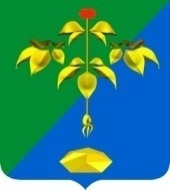 РОССИЙСКАЯ ФЕДЕРАЦИЯПРИМОРСКИЙ КРАЙКОНТРОЛЬНО-СЧЕТНАЯ ПАЛАТА ПАРТИЗАНСКОГО ГОРОДСКОГО ОКРУГА